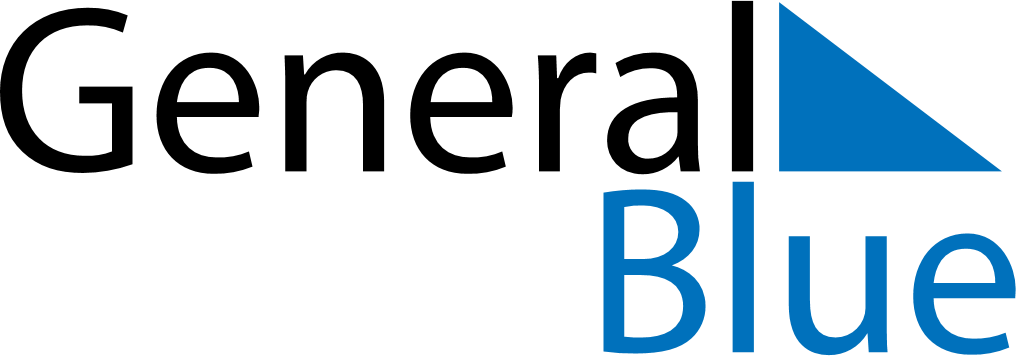 Weekly CalendarDecember 31, 2023 - January 6, 2024Weekly CalendarDecember 31, 2023 - January 6, 2024Weekly CalendarDecember 31, 2023 - January 6, 2024Weekly CalendarDecember 31, 2023 - January 6, 2024Weekly CalendarDecember 31, 2023 - January 6, 2024Weekly CalendarDecember 31, 2023 - January 6, 2024SUNDAYDec 31MONDAYJan 01MONDAYJan 01TUESDAYJan 02WEDNESDAYJan 03THURSDAYJan 04FRIDAYJan 05SATURDAYJan 06